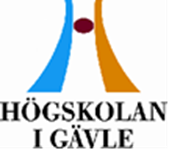 Exempelsamling för den verksamhetsförlagda delen i sjuksköterskeprogrammetInnehållet är en förteckning av olika moment som du som student kan ha nytta av att känna till och komma i kontakt med under den verksamhetsförlagda delen av utbildningen (VFU). Strukturen är densamma som för AssCE* formuläret med 21 faktorer och kan ses som ett komplement till AssCE* formuläret.Under varje faktor finns exempel på olika moment med utrymme att skriva ner den litteratur du läst och också notera om du varit närvarande vid, utfört under överinseende eller självständigt utfört momentet. Du skall också notera för respektive moment vad du uppfattade som speciellt viktigt, anmärkningsvärt eller en ny erfarenhet - en slags eftertanke och reflektion. Det finns även utrymme för att skriva egna exempel.Du ansvarar själv för att fylla i exempelsamlingen och att dina huvudhandledare och handledande sjuksköterskor har tillgång till den för att kommentera och att signera vad du har varit med om eller utfört. För huvudhandledarna och handledande sjuksköterska kan innehållet i exempelsamlingen ge ytterligare insikt i utbildningens innehåll och stöd för dig i din utbildning. Det möjliggör att huvudhandledare eller handledare skriver kommentarer och eller signerar i dokumentet som skriftlig feedback till dig och som samtidigt informerar andra handledare om arbetsuppgifter du deltagit i. En annan möjlighet är att exempelsamlingen används av dig som student, huvudhandledare och handledande sjuksköterska som en loggbok och ett underlag när AssCE* formuläret ska fyllas i inför halvtidsdiskussion (HD) och avslutande bedömningsdiskussion (AB). Rekommenderar dig som student att spara exempelsamlingen, vilket ger dig en översikt från samtliga VFU under alla tre åren. Du kan följa din utveckling gällande kunskap och förståelse, färdighet och förmåga, värderingsförmåga och förhållningssätt (utifrån Högskoleförordningensexamensbeskrivning SFS 1993:100).Kommunikation och undervisningKommunikation och undervisning1. Kommunicera med och bemöta patienterKunskap och förståelse, färdighet och förmåga, värderingsförmåga och förhållningssätt Kort beskrivning, reflektion, feedback och signatur från handledaren -samtal om patients upplevelse av hälsa och sjukdom-stödjande samtal med patient-samtal med patient som har kommunikationssvårigheter-samtal med patient som upplever skilda sinnes-stämningar-samtal med patient med annan kulturell bakgrund, via tolk-telefonrådgivning2. Kommunicera med och bemöta familj och närståendeKunskap och förståelse, färdighet och förmåga, värderingsförmåga och förhållningssätt Kort beskrivning, reflektion, feedback och signatur från handledaren-information till närstående om rutiner t ex besökstider, telefontider-samtal, telefonkontakt om närståendes upplevelse av sjukdomssituation, vårdtillfälle, tystnadsplikt- samtal, telefonkontakt med närstående med annan kulturell bakgrund, via tolk3. Samverka med olika instanser inom vård och omsorgKunskap och förståelse, färdighet och förmåga, värderingsförmåga och förhållningssätt Kort beskrivning, reflektion, feedback och signatur från handledarenKontakt med: -remitterande enhet-akutmottagning-berörda enheter i samband med utskrivning-serviceavdelning t ex lab., röntgen, hjälpmedelscentral-samverkan med andra yrkesprofessioner inom t ex vård-teamet i kamratlärande, studentgrupp-använder strukturerat kommunikation t ex SBAR-förståelse för olika yrkesprofessioners uppgifter4. Informera och undervisa patienter och närståendeKunskap och förståelse, färdighet och förmåga, värderingsförmåga och förhållningssätt Kort beskrivning, reflektion, feedback och signatur från handledaren-om vårdrutiner, avd. lokaler - om såromläggning, förband, stomivård, inkontinens hjälpmedel, injektionsteknik-om kost, anpassad kost, enteral, parenteral nutrition, hjälpmedel- Om läkemedel:-ordinationer, effekter, biverkningar, hjälpmedel,administrering -om mobilisering: hjälpmedel, sänglägeskomplikationer -utifrån patientens situation 5. Informera och undervisa medarbetare och studenter Kunskap och förståelse, färdighet och förmåga, värderingsförmåga och förhållningssätt Kort beskrivning, reflektion, feedback och signatur från handledaren-innehåll från föreläsning eller läst litteratur-egna erfarenheter-egna mål i kurs, lärandemål-undervisa, handleda elever, andra studenterII. OmvårdnadsprocessenII. Omvårdnadsprocessen6. Beskriva patienters behov av omvårdnadKunskap och förståelse, färdighet och förmåga, värderingsförmåga och förhållningssätt Kort beskrivning, reflektion, feedback och signatur från handledaren-utifrån omvårdnadsprocessen, processmodell för hälso-och sjukvård, socialtjänst-identifiera, beskriva patients problem, behov, risker, resurser-använder bedömnings instrument för t ex smärta, trycksår, munhälsa, nutrition, fall, blåsfunktion, rehabilitering-vårdprevention-ta del av olika kvalitetsregister som används i vården-omvårdnadsanamnes (OVA)- omvårdnadsstatus (OVS)Upprätta vårdplan tillsammans med patienten:-formulera mål för omvårdnad6. Forts. Beskriva patienters behov av omvårdnadKunskap och förståelse, färdighet och förmåga, värderingsförmåga och förhållningssätt Kort beskrivning, reflektion, feedback och signatur från handledaren-formulera omvårdnadsdiagnos (OVD)-omvårdnadsåtgärder (OVÅ)7. Planera och prioritera omvårdnadsåtgärderKunskap och förståelse, färdighet och förmåga, värderingsförmåga och förhållningssätt Kort beskrivning, reflektion, feedback och signatur från handledarenPlanera omvårdnadsåtgärder tillsammans med patienten:-prioritering av behov utifrån patients status-prioritering av behov för enstaka, flera dagar inför hemgång och eller permission-förberedelser inför undersökning, behandling8. Utföra omvårdnadsåtgärderKunskap och förståelse, färdighet och förmåga, värderingsförmåga och förhållningssätt Kort beskrivning, reflektion, feedback och signatur från handledaren-bäddning till sängliggande patient basal omvårdnad säng-personlig hygien av sängliggande patient-bad, dusch av patient med behov av hjälp8. Forts. Utföra omvårdnadsåtgärderKunskap och förståelse, färdighet och förmåga, värderingsförmåga och förhållningssätt Kort beskrivning, reflektion, feedback och signatur från handledarenOmvårdnad av patient i samband med uttömningar: -assistans med bäcken, urinflaska vid sängläge, toalett-besök, suppositorier, lavemang, inkontinensskydd,hantering av uttömningar vid behandlingProfylaktiska omvårdnadsåtgärder som sjuksköterskan kan göra vid risk för:-sänglägeskomplikationer-fall-obstipation-nutritionHjälpa patienten med maten:- utan sväljningssvårigheter, med sväljningssvårigheter, via sond, komplikationer i munhålan-beräkning av vätska och näring, mat och vätske- registrering samt förståelse -sårvård-preoperativa förberedelser-postoperativ vård-patient som är isolerad pga. smitta eller lågt immun-försvarOmvårdnad av döende patient:-fysiskt, psykiskt, socialt, andligt, kulturellt-omhändertagande av avliden person-av närstående till avliden patient9. Följa upp behov, problem och omvårdnadsåtgärderKunskap och förståelse, färdighet och förmåga, värderingsförmåga och förhållningssätt Kort beskrivning, reflektion, feedback och signatur från handledaren-hur upplevde patienten omvårdnadsåtgärden?-behov av ny planering av omvårdnadsåtgärder?10. Rapportera, dokumentera och föra journalKunskap och förståelse, färdighet och förmåga, värderingsförmåga och förhållningssätt Kort beskrivning, reflektion, feedback och signatur från handledaren-rapport efter utförda uppgifter, skriftligt, muntligt i samband med skiftbyte, insatt i sina ”egna” tilldelade patienternas journaler-rapportera enligt SBAR till personal, patient och andra  vårdenheterDokumentation av:-omvårdnadsanamnes, status, mätvärden, uppdatering av statusDokumentation av upprättad vårdplan:-omvårdnadsmål-omvårdnadsdiagnos-omvårdnadsåtgärder-omvårdnadsresultat-slutanteckning -e-mail, fax, elektroniska vårdgivarsystemIII. Undersökningar och behandlingarIII. Undersökningar och behandlingar11. Medverka vid och genomföra undersökningar och behandlingarKunskap och förståelse, färdighet och förmåga, värderingsförmåga och förhållningssätt Kort beskrivning, reflektion, feedback och signatur från handledaren-auskultation av andningsljud, tarmljud med stetoskop11. Forts. Medverka vid och genomföra undersökningar och behandlingarKunskap och förståelse, färdighet och förmåga, värderingsförmåga och förhållningssätt Kort beskrivning, reflektion, feedback och signatur från handledaren-andningsfrekvens-pulsoximeter-temperaturmätning-blodtrycksmätning manuellt samt elektroniskt -pulsmätning manuellt, elektroniskt-vikt och längd kontroll, BMI beräkning-blodprovstagning, utifrån gällande författning-injektioner, infusioner, utifrån gällande författning-perifer venkateter (PVK), utifrån gällande författningar -blodgruppering, BAS eller MG test-hur och när tas respektive ovanstående? -handhavande av blodkomponenter, utifrån gällande författning-centrala infarter t ex central venkateter (CVK), subcutan venport (SVP), Picc-line, utifrån gällande författning11. Forts. Medverka vid och genomföra undersökningar och behandlingarKunskap och förståelse, färdighet och förmåga, värderingsförmåga och förhållningssätt Kort beskrivning, reflektion, feedback och signatur från handledaren-kateterisering av urinblåsan, utifrån gällande författning-olika typer av sonder, utifrån gällande författning12. Handha läkemedelKunskap och förståelse, färdighet och förmåga, värderingsförmåga och förhållningssätt Kort beskrivning, reflektion, feedback och signatur från handledarenHantering och administrering av läkemedel utifrån gällande författningar:-ordination-uttag, iordningställande, blandning, utdelning signering av läkemedel-beställning av läkemedel-åtgärder vid läkemedelsbiverkningar-rimlighetsbedömning-uträkning av läkemedelsdoser, infusion och injektions-hastighet-handhavande av narkotikaklassade preparat-handhavande vid cytostatika-infusionsbehandling med pump-hantering av slutna system vid blandning av läkemedel-handhavande av syrgas, lågflödesmätare och olika typer av mask, grimma-färgmarkering syrgas och luft12. Forts. Handha läkemedelKunskap och förståelse, färdighet och förmåga, värderingsförmåga och förhållningssätt Kort beskrivning, reflektion, feedback och signatur från handledaren-kassering av läkemedel i avsedda kärlIV. Arbetsledning och samarbeteIV. Arbetsledning och samarbete13. Planera, organisera och fördela arbetsuppgifterKunskap och förståelse, färdighet och förmåga, värderingsförmåga och förhållningssätt Kort beskrivning, reflektion, feedback och signatur från handledaren-planering, organisering och prioritering av egna arbetsuppgifter-planering, organisering, prioritering och fördelning av arbetsuppgifter för enskild patient och i det dagliga omvårdnadsarbetet inom vårdteamet14. SamarbetaKunskap och förståelse, färdighet och förmåga, värderingsförmåga och förhållningssätt Kort beskrivning, reflektion, feedback och signatur från handledaren-samarbete med andra yrkesprofessioner i vårdteam-samarbete med andra studenter, elever i vården, kamratlärande, studentgrupp15. HandlingsberedskapKunskap och förståelse, färdighet och förmåga, värderingsförmåga och förhållningssätt Kort beskrivning, reflektion, feedback och signatur från handledaren-olika larmfunktioner, signalsystem, akututrustning, hjärtlarm, brandlarm-hur läkare kontaktas vid akut och icke akut situation-kontakt med MIG-teamet-A-E bedömning-hjärtlungräddning (HLR)-handlingsberedskap som sjuksköterska vid hypo- och hypertension, hypo- och hyperglykemi, hypo-och hyperthyreos, febril etc.16. SäkerhetsmedvetandeKunskap och förståelse, färdighet och förmåga, värderingsförmåga och förhållningssätt Kort beskrivning, reflektion, feedback och signatur från handledaren-hygien, smitta, hantering och omhändertagande av riskavfall utifrån gällande författningar-brandskydd, utrymningsplan, återsamlingsplats-tagit del av och är medveten om vårdpersonalens ansvar och skyldigheter utifrån gällande författningar och i det dagliga arbetet under VFUV. Professionellt förhållningssättV. Professionellt förhållningssätt17. Vetenskaplig medvetenhetKunskap och förståelse, färdighet och förmåga, värderingsförmåga och förhållningssätt Kort beskrivning, reflektion, feedback och signatur från handledaren-insatt i pågående utvecklingsprojekt inom aktuell vård-verksamhet-insatt i utarbetade riktlinjer för specifika vårdåtgärder inom aktuell vårdverksamhet-insatt i evidens för specifika omvårdnadsåtgärder-reflekterande och analytisk förmåga18. Etisk medvetenhetKunskap och förståelse, färdighet och förmåga, värderingsförmåga och förhållningssätt Kort beskrivning, reflektion, feedback och signatur från handledaren-tillämpning av tystnadsplikten utifrån gällande författningar -tillämpning av gällande författningar vilket berör patientens rätt till information, medbestämmande och delaktighet i vården-införstådd i skillnaden med empati och sympati-tillämpar empati19. SjälvkännedomKunskap och förståelse, färdighet och förmåga, värderingsförmåga och förhållningssätt Kort beskrivning, reflektion, feedback och signatur från handledaren-medveten om egna styrkor och egna begränsningar -fokusera på det som behöver utvecklas och stärkas20. Noggrannhet, pålitlighet och omdömeKunskap och förståelse, färdighet och förmåga, värderingsförmåga och förhållningssätt Kort beskrivning, reflektion, feedback och signatur från handledaren-tar ansvar för eget lärande tydliggör sina individuella mål genom att skicka in dem till klinisk adjunkt och huvudhandledarna i direkt anslutning till VFU perioden för att sedan vid halvtiddiskussionen bedöma, utvärdera, uppdatera, upprätta nya individuella mål20. Fortsatt. Noggrannhet, pålitlighet och omdömeKunskap och förståelse, färdighet och förmåga, värderingsförmåga och förhållningssätt Kort beskrivning, reflektion, feedback och signatur från handledaren21. SjälvständighetKunskap och förståelse, färdighet och förmåga, värderingsförmåga och förhållningssätt Kort beskrivning, reflektion, feedback och signatur från handledaren-självständigt ansvarar för ”egna” tilldelade patienter-självständigt planera, organisera, prioritera för ”egna” till-delade patienter-för att säkerställa omvårdnaden, patientsäkerheten samt sitt lärande, presenterar planeringen för handledande sjuksköterska-fördela arbetsuppgifter i det dagliga omvårdnadsarbetet inom vårdteamet